Customer Guide for Submitting Requests for New or Additional Service on NITS on OASIS Revision History ChartTable of Contents Revision History Chart	2Process Overview	5Purpose	5Requirements	5Process Flowchart	5New NITS Application	6Section 1: When Is A New NITS Application Is Required?	6Section 2: Creating a “New Application”	6Section 2a: Field Requirements for “New Application”	9Section 2b: Optional Fields for “New Application”	9Section 2c: Do Not Change Fields for “New Application”	9Adding Service Elements to the New NITS Application	10Adding New Load	11Section 3: Adding New Load to the NITS Application	11Section 3a: Field Requirements for “Add/Modify Load”	14Section 3b: Optional Fields for “Add/Modify Load”	14Section 3c: Do Not Change Fields for “Add/Modify Load”	14Adding A Network Resource	15Generation Details	15Section 4: Adding Generation Information for the Network Resource	15Section 4a: Field Requirements for “Add/Modify Generation”	18Section 4b: Optional Fields for “Add/Modify Generation”	18Section 4c: Do Not Change Fields for “Add/Modify Generation”	18Resource Details	19Section 5: Adding Resource Information for the Network Resource	19Section 5a: Field Requirements for “Add/Modify Resource”	22Section 5b: Optional Fields for “Add/Modify Resource”	22Section 5c: Do Not Change Fields for “Add/Modify Resource”	22Designating the Resource	23Section 6: Designating the Network Resource	23Section 6a: Field Requirements for “Add NITSDNR”	25Section 6b: Optional Fields for “Add NITSDNR”	25Section 6c: Do Not Change Fields for “Add NITSDNR”	25View NITS Application Summary	26Application Summary	26View Designated Network Resources (DNRs) Summary	28DNR Summary	28Deficient Requests	30Correcting a Deficient Request	30Process OverviewPurposeThis document defines the necessary steps required for a network transmission customer to create a new request for Network Integrate Transmission Service (NITS) using the NITS on OASIS templates. Timing requirements and required fields are outlined as well.Requirements Access to OASIS:https://www.oasis.oati.com/cgi-bin/webplus.exe?Script=/woa/woa-login.wmlProcess Flowchart 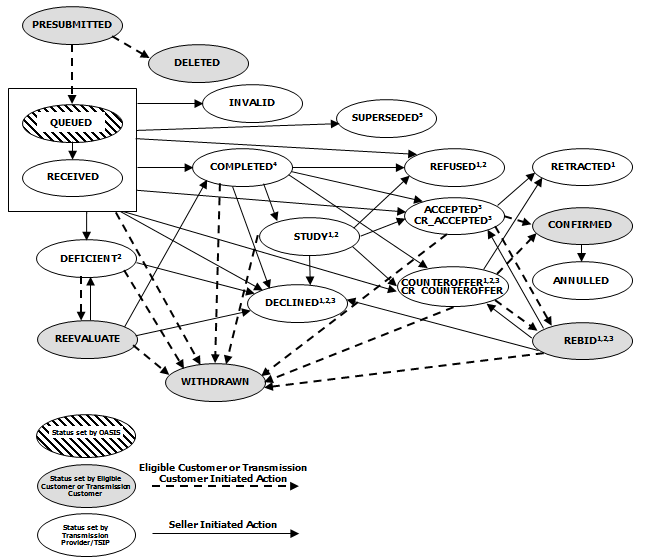 New NITS ApplicationSection 1: When Is A New NITS Application Is Required?A new NITS application is required for new service that is not associated with an existing Network service agreement.Section 2: Creating a “New Application”Log into OASIS: https://www.oasis.oati.com/cgi-bin/webplus.exe?Script=/woa/woa-login.wmlIn “Transactions” under NITS, select “Request Summary”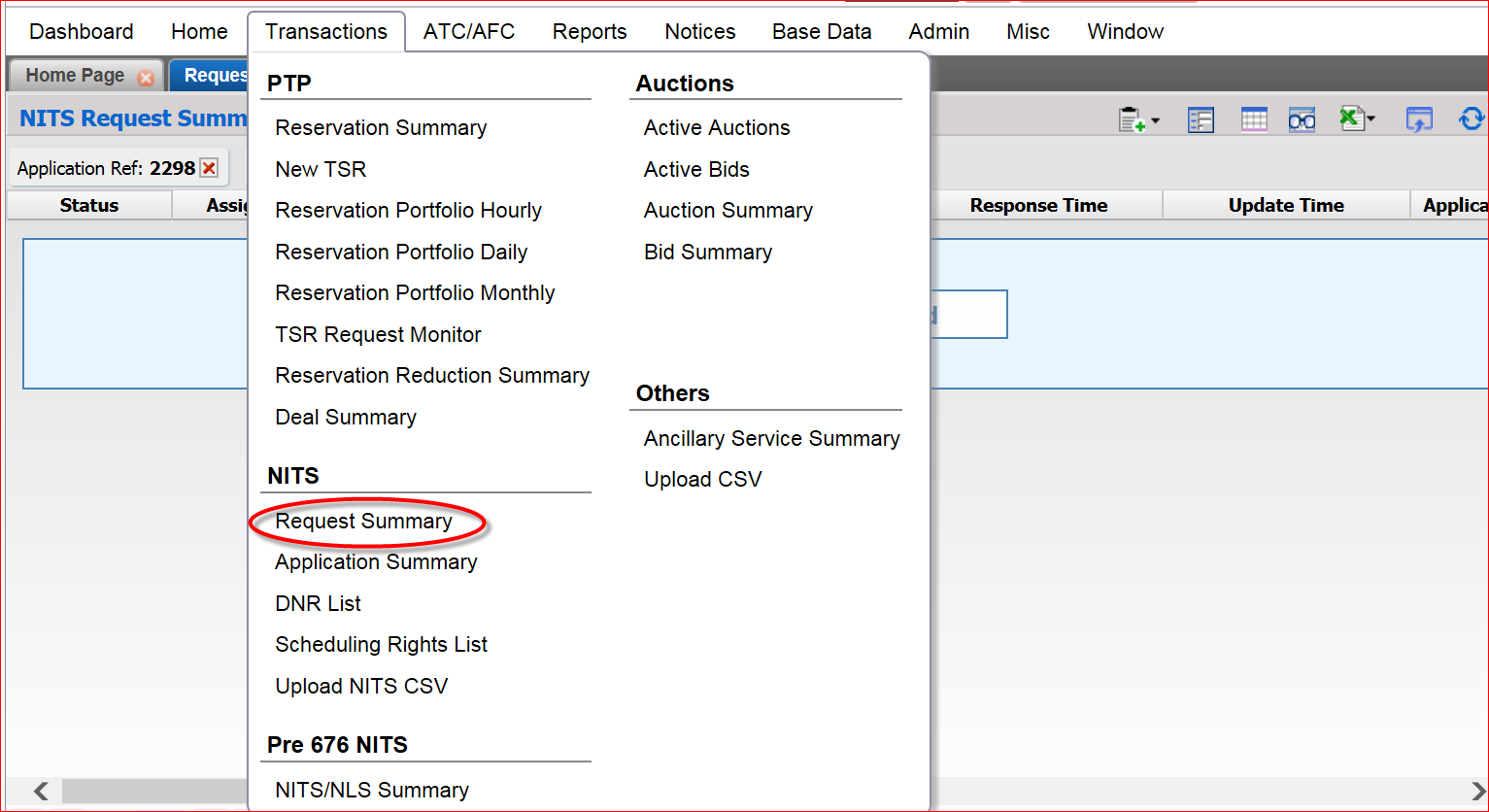 Select the New Request  icon in the upper, right-hand corner of the gray band above the field headers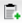 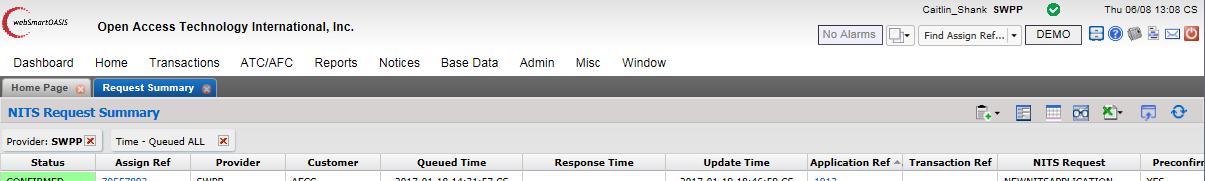  Select “New Application”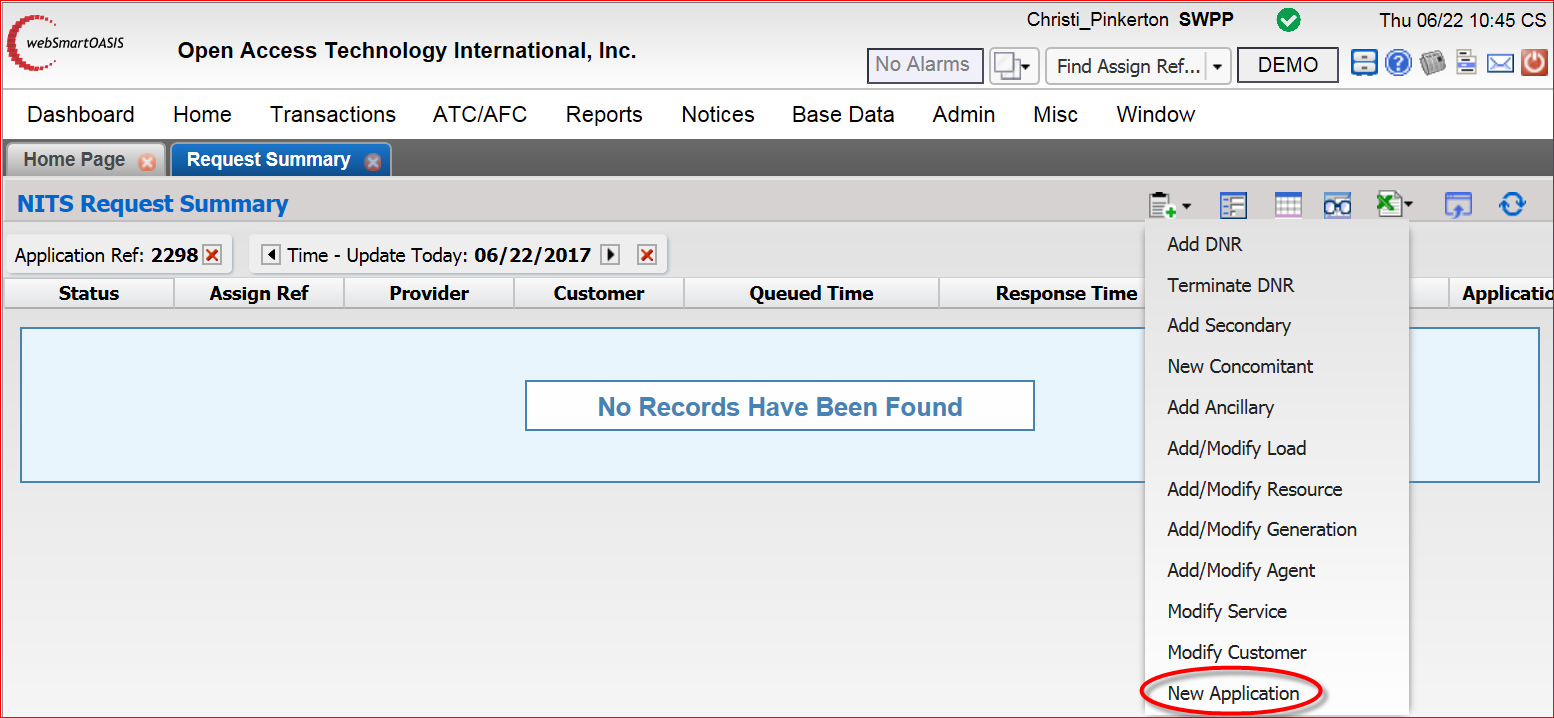 Populate the Application fields: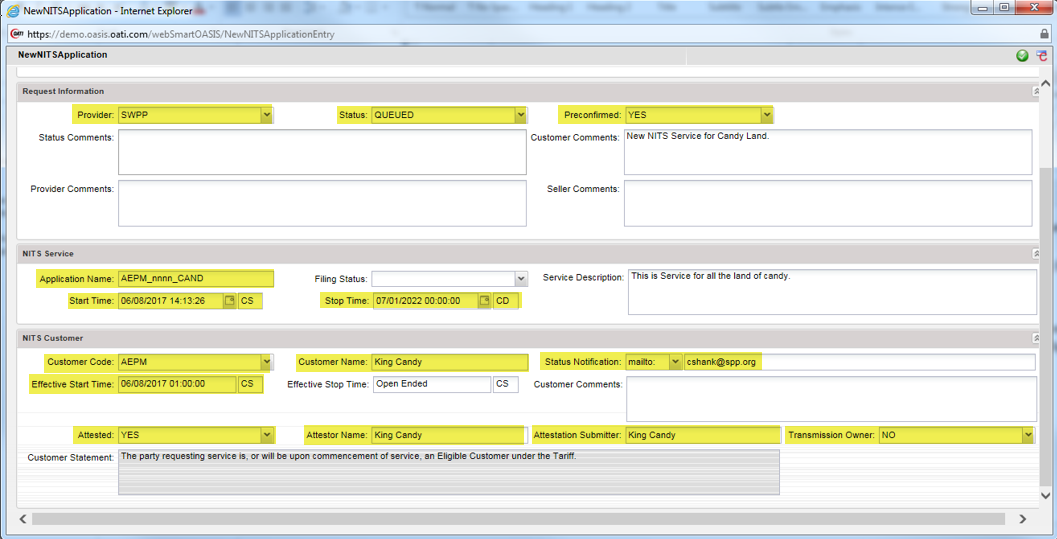 Figure 1: In this example, King Candy, from AEPM, has successfully completed all fields required for a new NITS application for Candy Land.When all required fields are completed, select the Submit at the upper, right-hand side of the template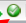 A “Save” window will open containing the new Application Ref (all service TSRs under a Service Agreement are associated with the same Application Ref) and the Assignment Ref (TSR number) related to the NewNITSApplication. 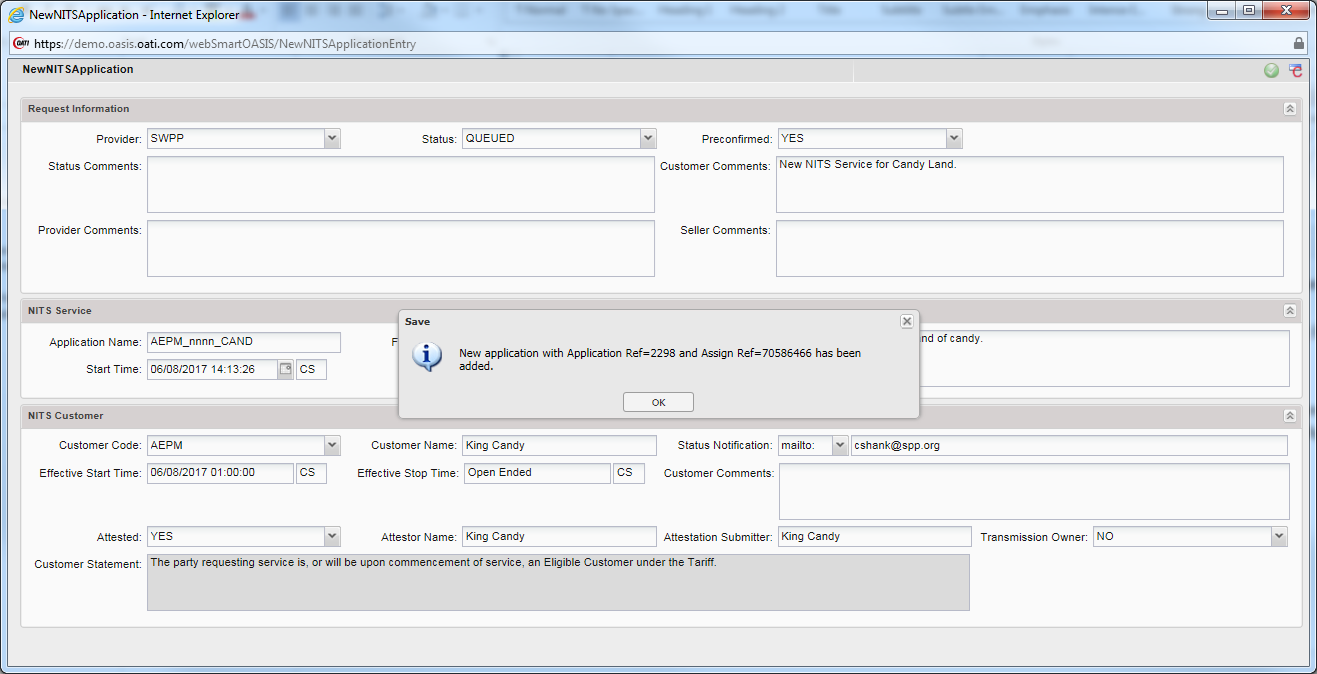 Figure 2: You will need the Application Ref for all other request templates related to this service (“Add/Modify Load,” “Add/Modify Generation,” “Add/Modify Resource” and “Add DNR”) Section 2a: Field Requirements for “New Application” Provider: For SPP customers, this field will be “SWPP”Status: Queued: If this option is selected, once you hit submit, the application will go into a queued state and if everything is completed correctly will automatically go to either an “Accepted” state or to a “Confirmed” state depending on your selection in the “Preconfirmed” field Presubmitted: If this option is selected, when you hit submit, the application will be saved and the customer can continue working on it until it is ready to be submitted in a “Queued” statePreconfirmed:No: Customer will need to “confirm” request once it has been acceptedYes: Request will automatically go into a “Confirmed” state if everything is completed correctlyApplication Name: CustomerCode_SA#_Detail	for ex: AEPM_1275_CAND; if SA is unknown it would be AEPM_nnnn_CANDEffective Start Time: Cannot be in the pastEffective Stop Time: Cannot be less than 1 year after start dateAttested: This field must be changed to “Yes”Attestor Name: Should be a person with the authority sign the Attestation formAttestation Submitter: Should be the user creating the Application in OASISTransmission Owner: Default is “No”Section 2b: Optional Fields for “New Application”Customer Comments: Any notes the customer would like to add to the requestFiling Status: optional fieldService Description: optional fieldSection 2c: Do Not Change Fields for “New Application” Status Comments: Please do not populate this fieldProvider Comments: Please do not populate this fieldSeller Comments: Please do not populate this fieldCustomer Statement: Please do not modify this fieldAdding Service Elements to the New NITS ApplicationThe following sections will describe the process for adding new Load and designating new Resources to your new NITS Application. You will need to know the “Application Ref” number in order to complete all of the following templates.For all these examples, we will continue to use the NITS Application Ref # 2298 that was created in Section 2 of this document.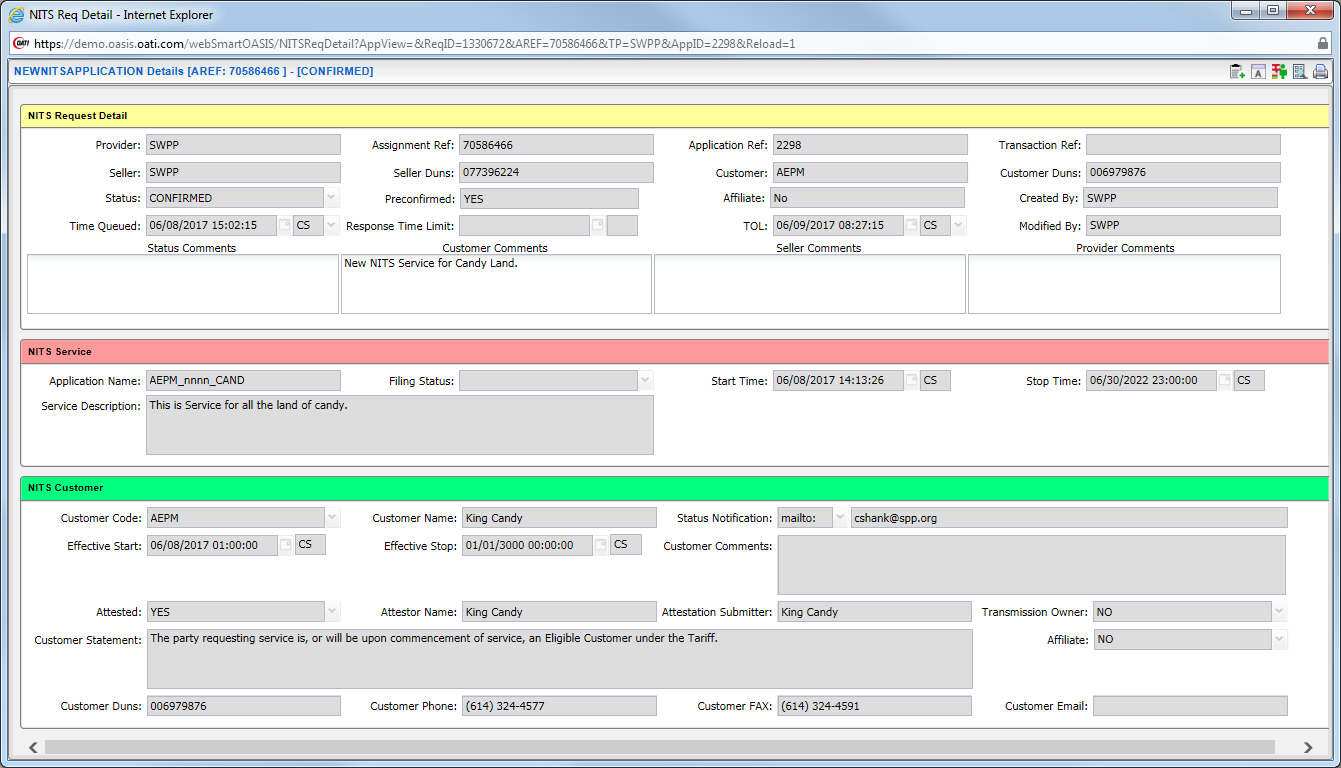 Adding New LoadYou will need to know the “Application Ref” in order to complete this request template. Section 3: Adding New Load to the NITS ApplicationLog into OASIS: https://www.oasis.oati.com/cgi-bin/webplus.exe?Script=/woa/woa-login.wmlIn “Transactions” under NITS, select “Request Summary”Select the New Request icon in the upper, right-hand corner of the gray band above the field headers Select “Add/Modify Load”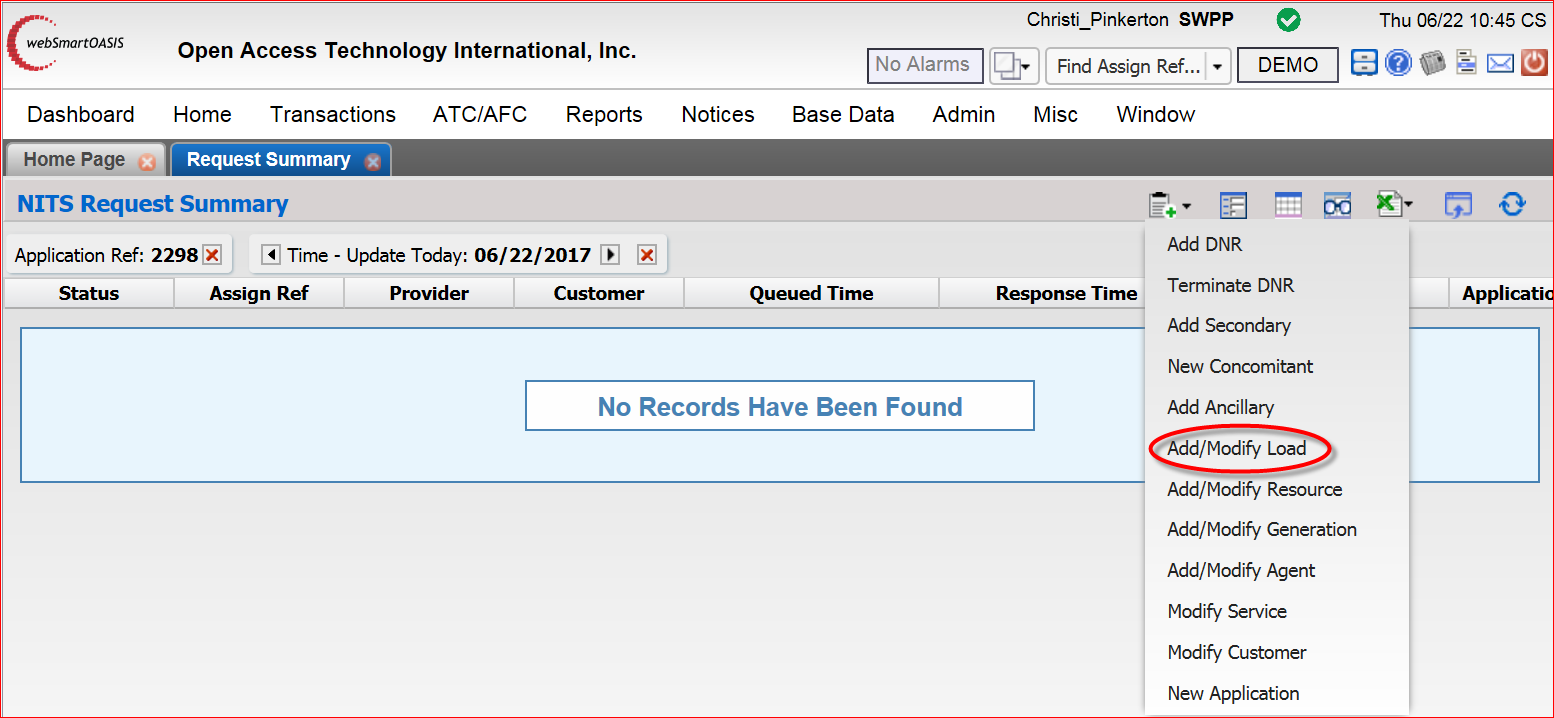 Populate the Application fields: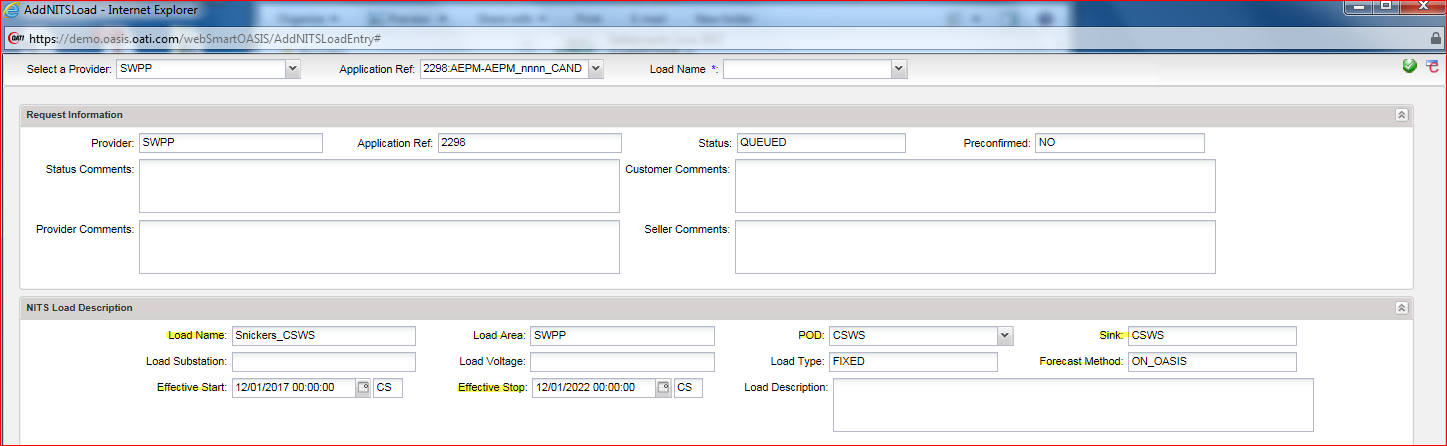 “Select a Provider:” Select “SWPP” in this field“Application Ref:” Enter your “Application Ref” here – for this example, we will use Application Ref # 2298“Load Name *:” Select the  to Enter the new Load Name (see red arrow above)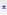  The Load Name should include a description of the Point of Delivery and the Sink being added, for example: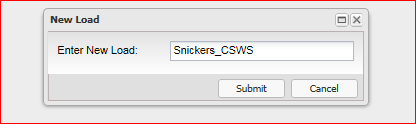  Select “Submit”Once you submit, the Load name will be populated in NITS Load Description section, and other items in the Application Fields are ready to be completed now: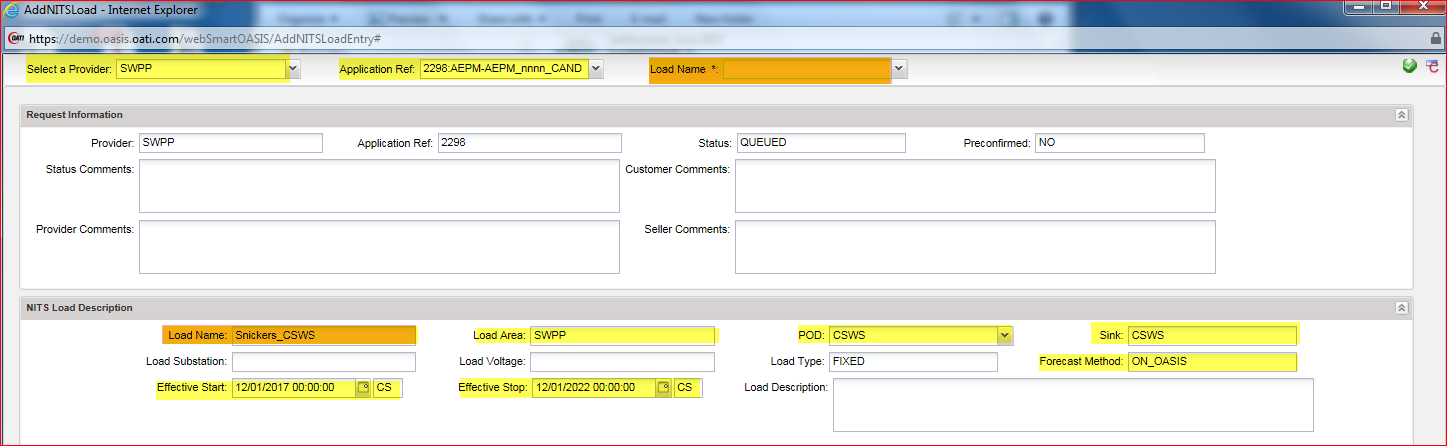 Figure 3: In this example, King Candy has created a Load Request for the Snickers City.When all required fields are completed, select the Submiticon at the upper, right-hand side of the templateA “Save” window will open containing the “AddNITSLoad” Assignment Ref and the “Application Ref” it was added to. 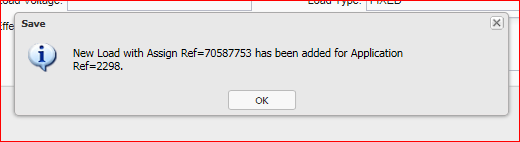 Section 3a: Field Requirements for “Add/Modify Load” Provider: For SPP customers, this field will be “SWPP”Application Ref: The Application Ref # associated with the load requestLoad Name: A name that will describe the load being added to the NITS application.  Once you enter the load name and submit, the Load name will be populated in NITS Load Description section, and other items in the Application Fields should be completed now.Status:Queued: If this option is selected, once you hit submit, the application will go into a queued state and if everything is completed correctly will automatically go to a “Study” state.Presubmitted: If this option is selected, when you hit submit, the application will be saved and the customer can continue working on it until it is ready to be submitted in a “Queued” statePreconfirmed:No: Customer will need to “confirm” request once it has been acceptedYes: Request will automatically go into a “Confirmed” state if everything is completed correctlyLoad Area: If within SWPP footprint, use “SWPP,” otherwise, use the registered area in OASIS for the loadPOD: The OASIS Point of Delivery for the requestSink: The OASIS Sink for the Load requestForecast Method: Use “ON_OASIS” to place forecast in OASIS, otherwise use “OFF_OASIS”Effective Start Time: Must be submitted no later than 60 days in advance.Effective Stop Time: Cannot be less than 1 year after start dateSection 3b: Optional Fields for “Add/Modify Load”Customer Comments: optional field for customer useLoad Description: optional field for Customer use.Load Substation: optional fieldLoad Voltage: optional fieldSection 3c: Do Not Change Fields for “Add/Modify Load”Status Comments: Please do not populate this field This field will describe any errors encountered once the request has been submittedProvider Comments: Please do not populate this fieldSeller Comments: Please do not populate this fieldLoad Type: Use Default (FIXED) – do not changeAdding A Network ResourceGeneration DetailsYou will need to know the “Application Ref” in order to complete this request template. Section 4: Adding Generation Information for the Network ResourceYou will only need to submit this request for Owned Generation. For Purchases (PPAs) skip to Section 5.Log into OASIS: https://www.oasis.oati.com/cgi-bin/webplus.exe?Script=/woa/woa-login.wmlIn “Transactions” under NITS, select “Request Summary”Select the New Request icon in the upper, right-hand corner of the gray band above the field headers Select “Add/Modify Generation”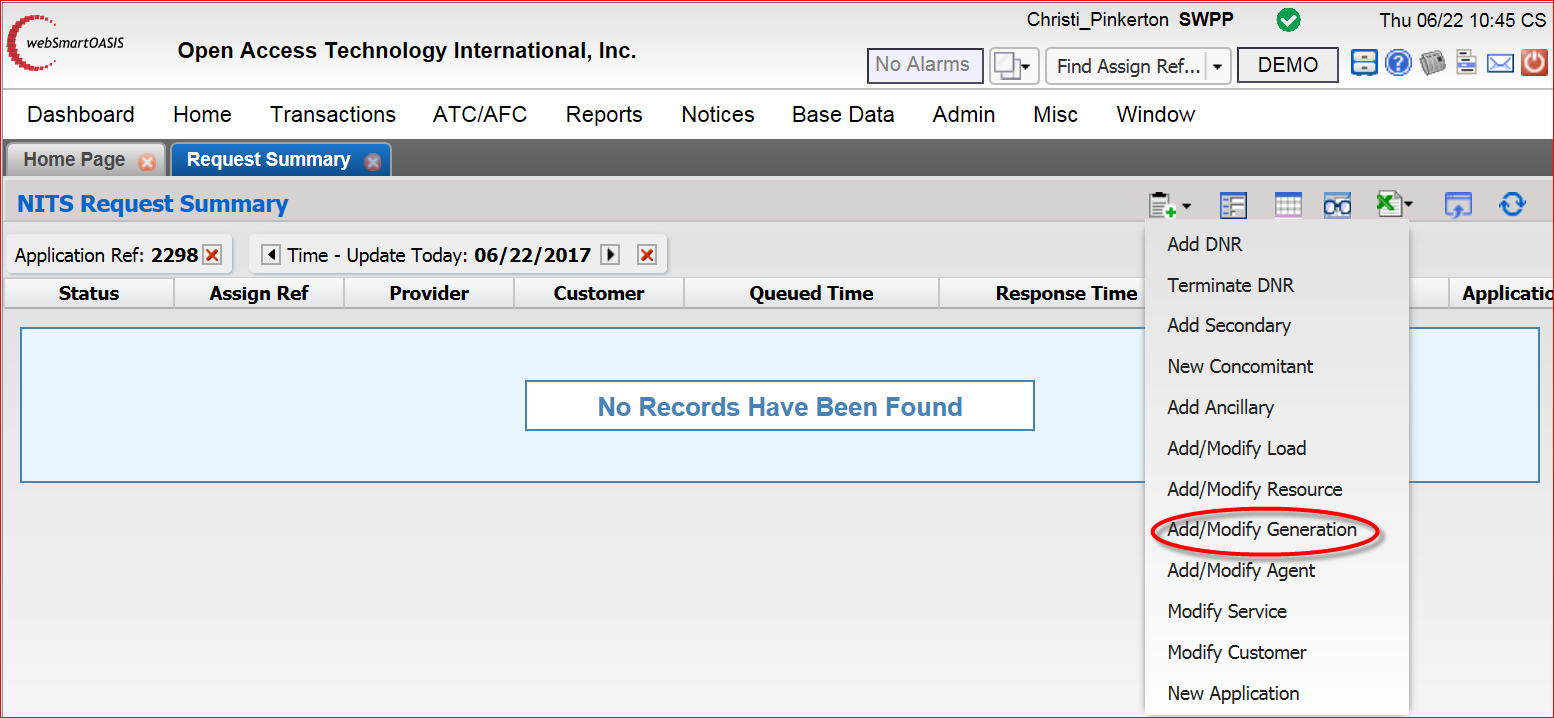 Populate the Application fields: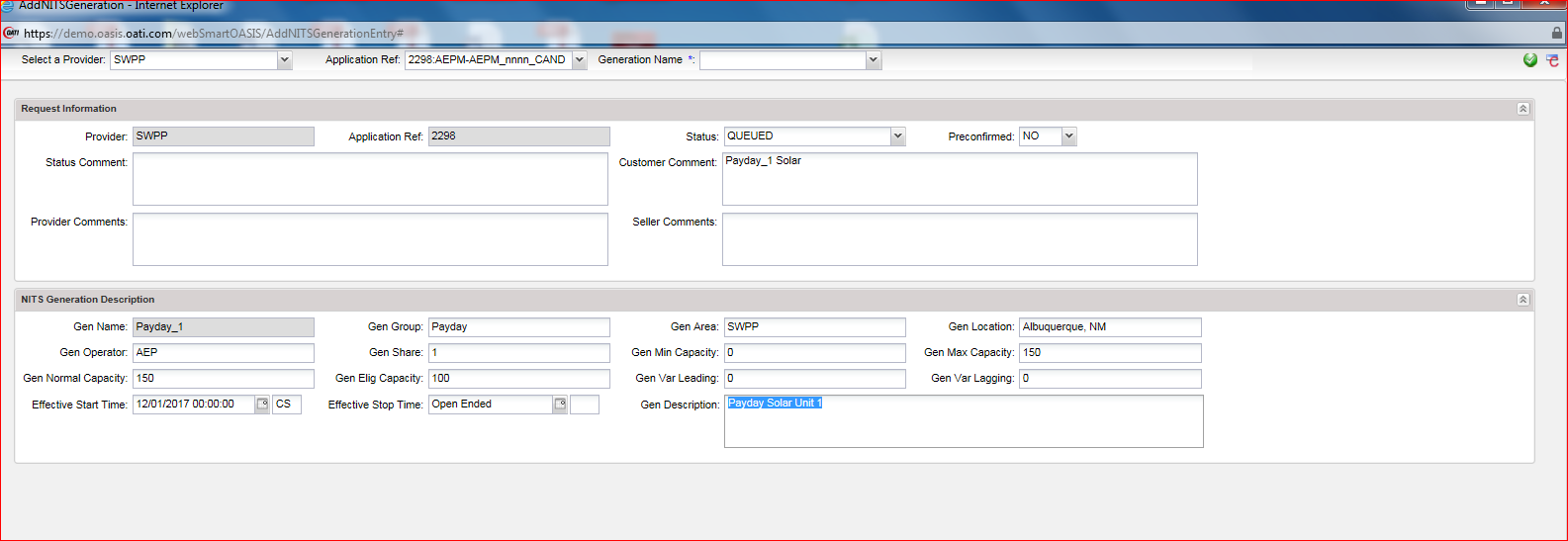 “Select a Provider:” Select “SWPP” in this field“Application Ref:” Enter your “Application Ref” here – for this example, we will use Application Ref # 2298“Generation Name *:” Select the  to Enter the new Generation Name (see red arrow above) The Generation Name should include Generator Name and Unit Number, for example: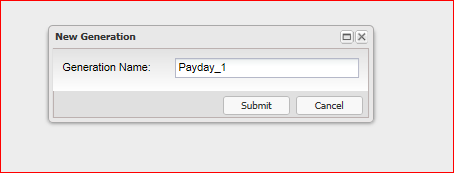  Select “Submit”Once you submit, the Generator name will be populated in NITS Generation Description section, and other items in the Application Fields are ready to be completed now: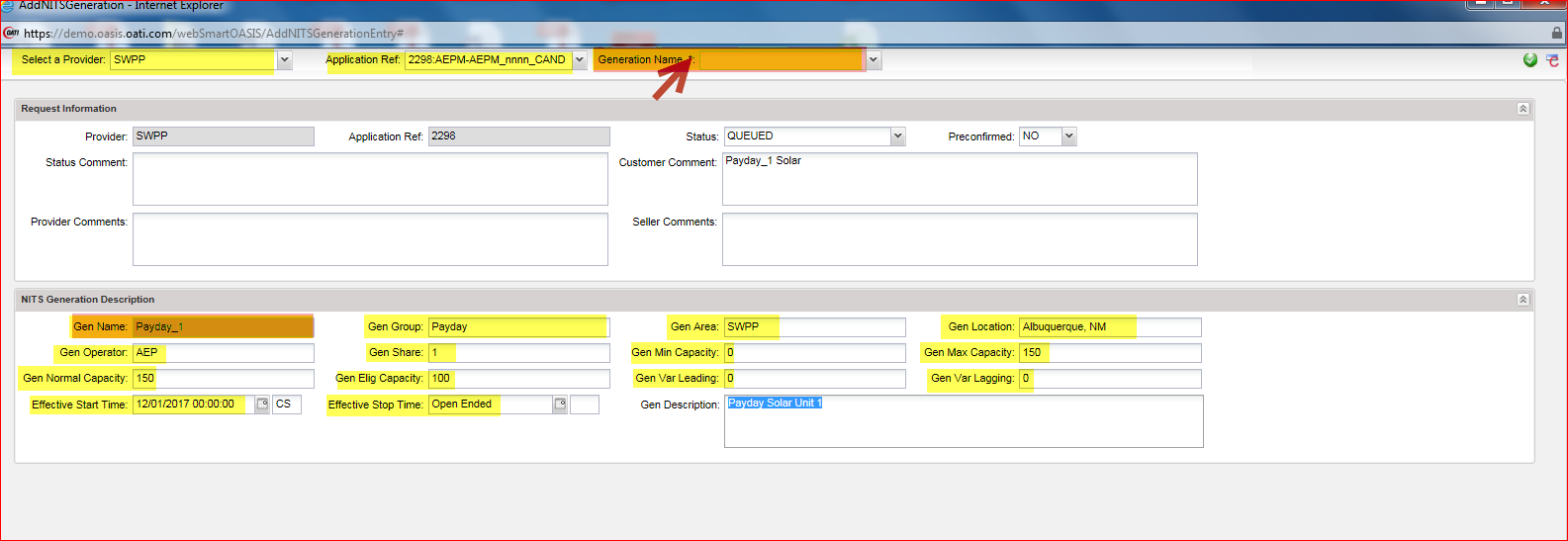 Figure 4: In this example, King Candy has created a Generation Request for Payday_1. When all required fields are completed, select the Submiticon at the upper, right-hand side of the templateA “Save” window will open containing the “AddNITSGeneration” Assignment Ref and the “Application Ref” it was added to. 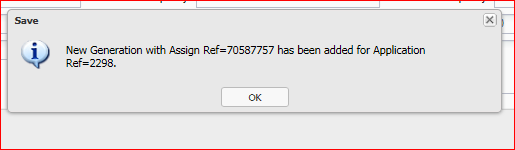 Section 4a: Field Requirements for “Add/Modify Generation” Provider: For SPP customers, this field will be “SWPP”Application Ref: The Application Ref # associated with the generation requestGeneration Name: A name that will describe the generation name and unit number being added to the NITS application, for example: Payday_1. Once you submit, the Generator name will be populated in NITS Generation Description section, and other items in the Application Fields are ready to be completed now:Status:Queued: If this option is selected, once you hit submit, the application will go into a queued state and if everything is completed correctly, it will automatically go to either an “Accepted” state or to a “Confirmed” state depending on your selection in the “Preconfirmed” fieldPresubmitted: If this option is selected, when you hit submit, the application will be saved and the customer can continue working on it until it is ready to be submitted in a “Queued” statePreconfirmed:No: Customer will need to “confirm” request once it has been acceptedYes: Request will automatically go into a “Confirmed” state if everything is completed correctlyGen Group: For example, all Payday units will be under PaydayGen  Area: If within SWPP footprint, use “SWPP,” otherwise, use the registered area in OASIS for the generationGen Location: City and State of unitGen Operator: Customer Code of OperatorGen Share:  Percentage of ownership of the unit (for 100% enter 1, for 50% enter 0.5)Gen Min CapacityGen Max Capacity (Cannot be less than the “Gen Elig” Capacity)Gen Normal CapacityGen Elig Capacity (Cannot be less than sum of the designated amounts)Gen Var LeadingGen Var LaggingEffective Start Time: Must be submitted no later than 24 hours in advance.Effective Stop Time: Cannot be less than 1 year after start date and must cover term of the intended designationSection 4b: Optional Fields for “Add/Modify Generation”Customer Comments: optional field for customer useGeneration Description: optional field for Customer use.Section 4c: Do Not Change Fields for “Add/Modify Generation”Status Comments: Please do not populate this field This field will describe any errors encountered once the request has been submittedProvider Comments: Please do not populate this fieldSeller Comments: Please do not populate this fieldResource Details You will need to know the “Application Ref” in order to complete this request template.Section 5: Adding Resource Information for the Network ResourceYou will need to submit this request for both Owned Generation and for Purchases (PPAs).Log into OASIS: https://www.oasis.oati.com/cgi-bin/webplus.exe?Script=/woa/woa-login.wmlIn “Transactions” under NITS, select “Request Summary”Select the New Request icon in the upper, right-hand corner of the gray band above the field headers Select “Add/Modify Resource”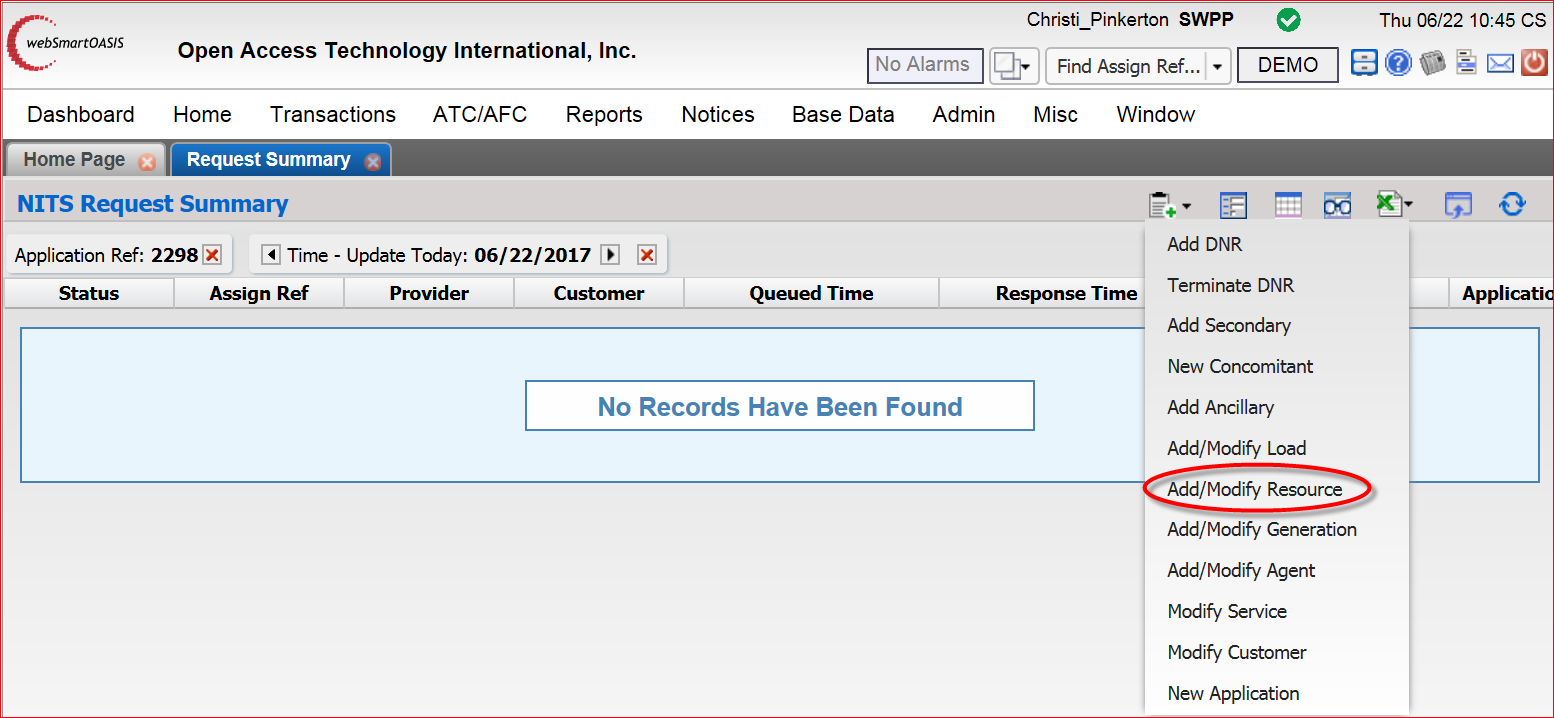 Populate the Application fields: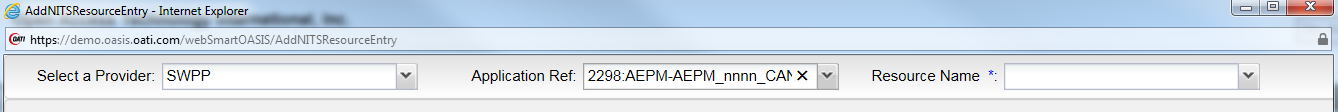 “Select a Provider:” Select “SWPP” in this field“Application Ref:” Enter your “Application Ref” here – for this example, we will use Application Ref # 2298“Resource Name *:” Select the  to Enter the new Resource Name (see red arrow above) The Resource Name will match the name you created for the Generator Details: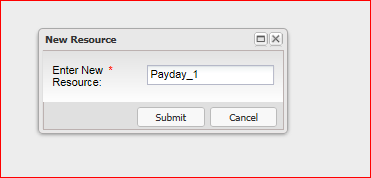  Select “Submit”Once you submit, the Resource Name will be populated in NITS Resource Description section, and other items in the Application Fields are ready to be completed now:Populate the Application fields: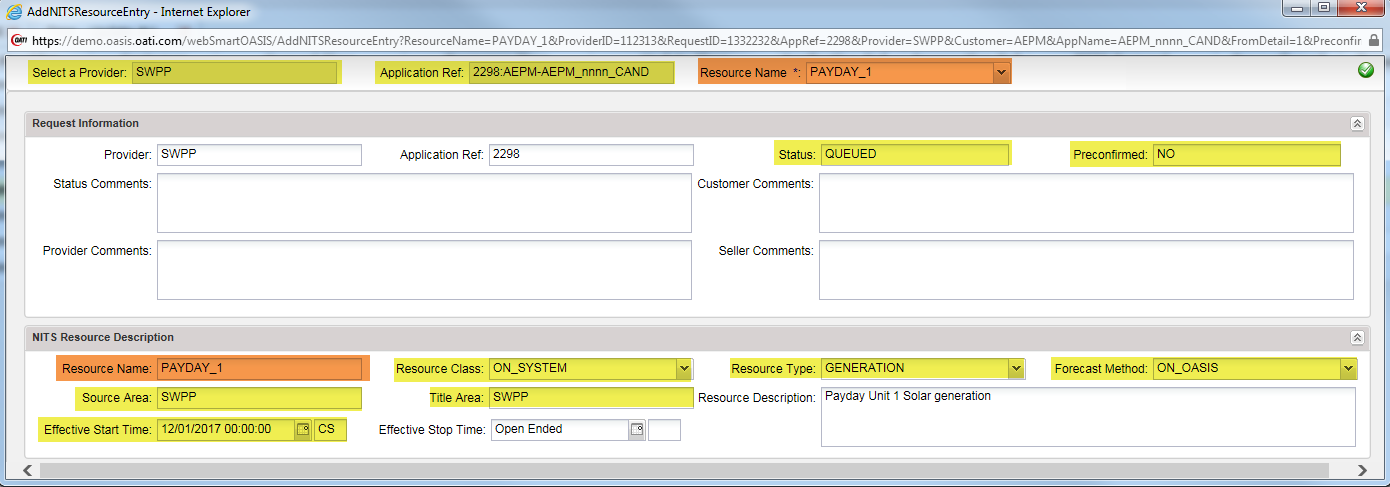 Figure 5: In this example, King Candy has created a Resource Request for Payday_1.When all required fields are completed, select the Submiticon at the upper, right-hand side of the templateA “Save” window will open containing the new Resource “Assignment Ref” and the “Application Ref” it was added to. 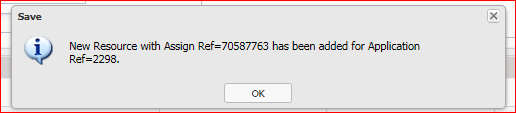 Section 5a: Field Requirements for “Add/Modify Resource” Provider: For SPP customers, this field will be “SWPP”Application Ref: The Application Ref # associated with the generation requestResource Name: The Resource Name will match the name you created in the Generator Details section, when you submit, the Resource name will be populated in NITS Resource Description section, and other items in the Application Fields are ready to be completed now:Status:Queued: If this option is selected, once you hit submit, the application will go into a queued state and if everything is completed correctly will automatically go to either an “Accepted” state or to a “Confirmed” state depending on your selection in the “Preconfirmed” fieldPresubmitted: If this option is selected, when you hit submit, the application will be saved and the customer can continue working on it until it is ready to be submitted in a “Queued” statePreconfirmed:No: Customer will need to “confirm” request once it has been acceptedYes: Request will automatically go into a “Confirmed” state if everything is completed correctlyResource Class:ON_SYSTEM: For a resource in SPP footprintOFF_SYSTEM: For a resource not in SPP footprintResource Type: GENERATION: For owned GenerationEXECUTED_PPA: For purchased GenerationForecast Method: Forecast is required, select “ON_OASIS”Source Area: SWPP: For a resource in SPP footprintArea Name: For a resource not in SPP footprintTitle Area: Generally equal to Source AreaEffective Start Time: Must be submitted no later than 24 hours in advance.Effective Stop Time: Cannot be less than 1 year after start date and must cover term of the intended designationSection 5b: Optional Fields for “Add/Modify Resource”Customer Comments: optional field for customer useResource Description: optional field for customer use.Section 5c: Do Not Change Fields for “Add/Modify Resource”Status Comments: Please do not populate this field This field will describe any errors encountered once the request has been submittedProvider Comments: Please do not populate this fieldSeller Comments: Please do not populate this fieldDesignating the ResourceYou will need to know the “Application Ref” in order to complete this request template.Section 6: Designating the Network ResourceYou will need to submit this request for in order to designate your Network resource.In “Transactions” under NITS, select “Request Summary”Select “Add DNR” in Drop Down menu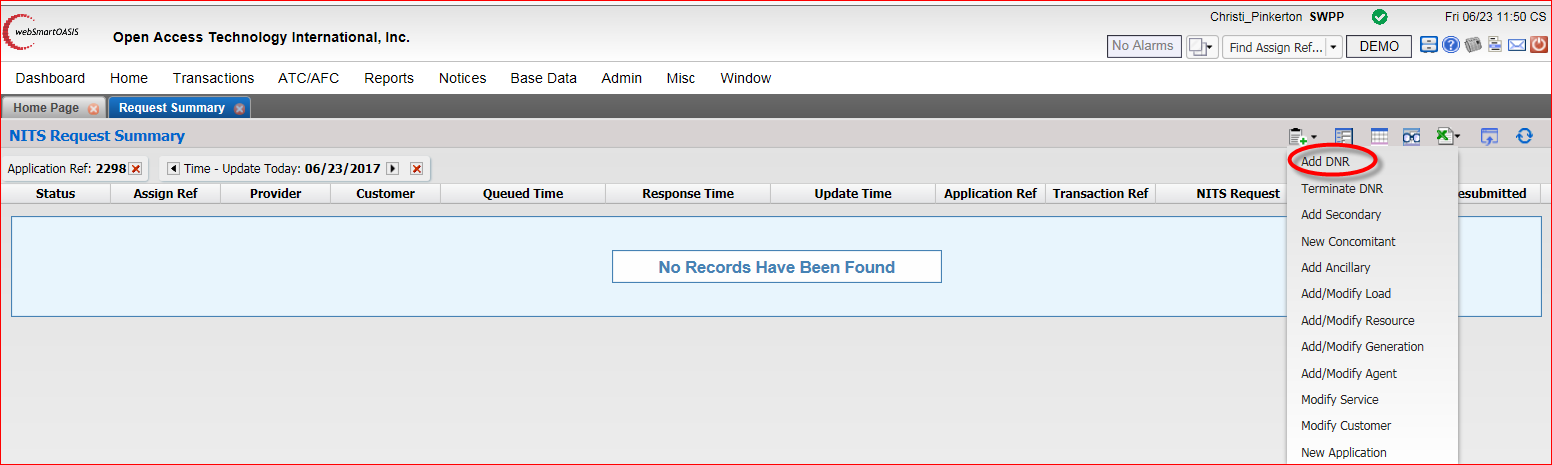 Select Provider “SWPP”, Select Appropriate Application Ref and Select Appropriate Resource Name: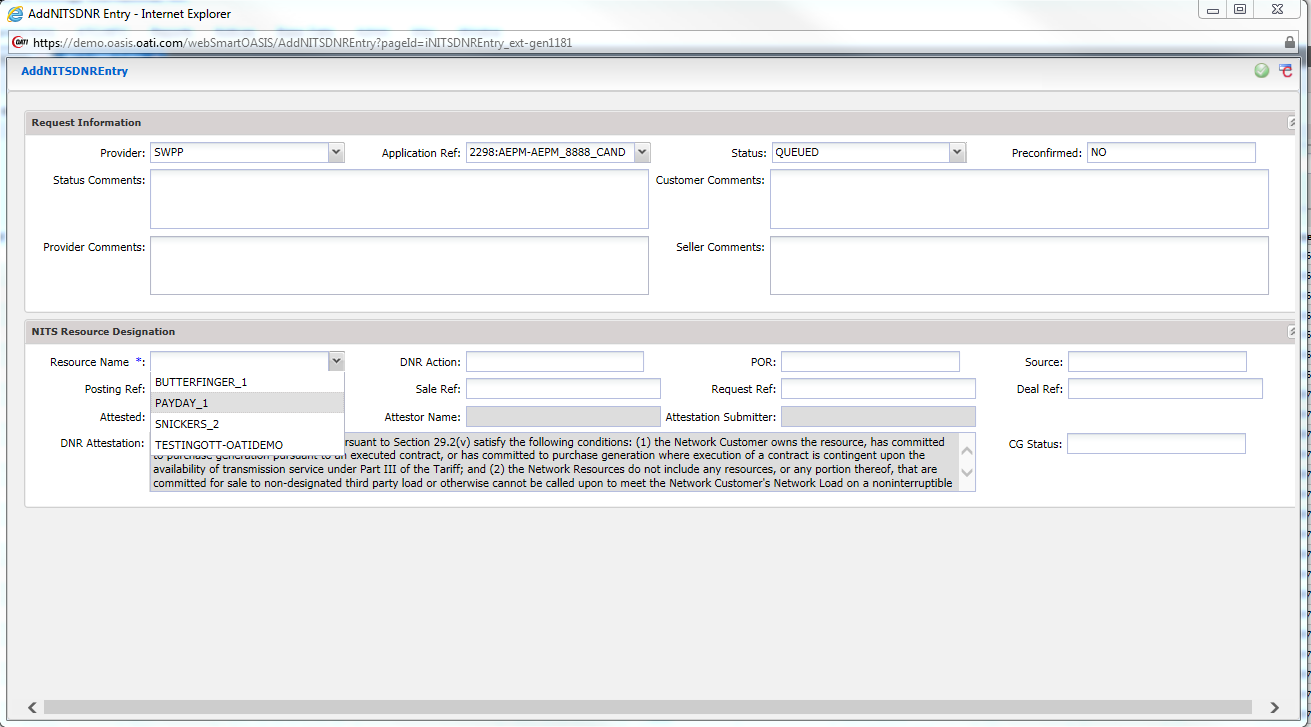 The required fields are highlighted in Figure 6 below.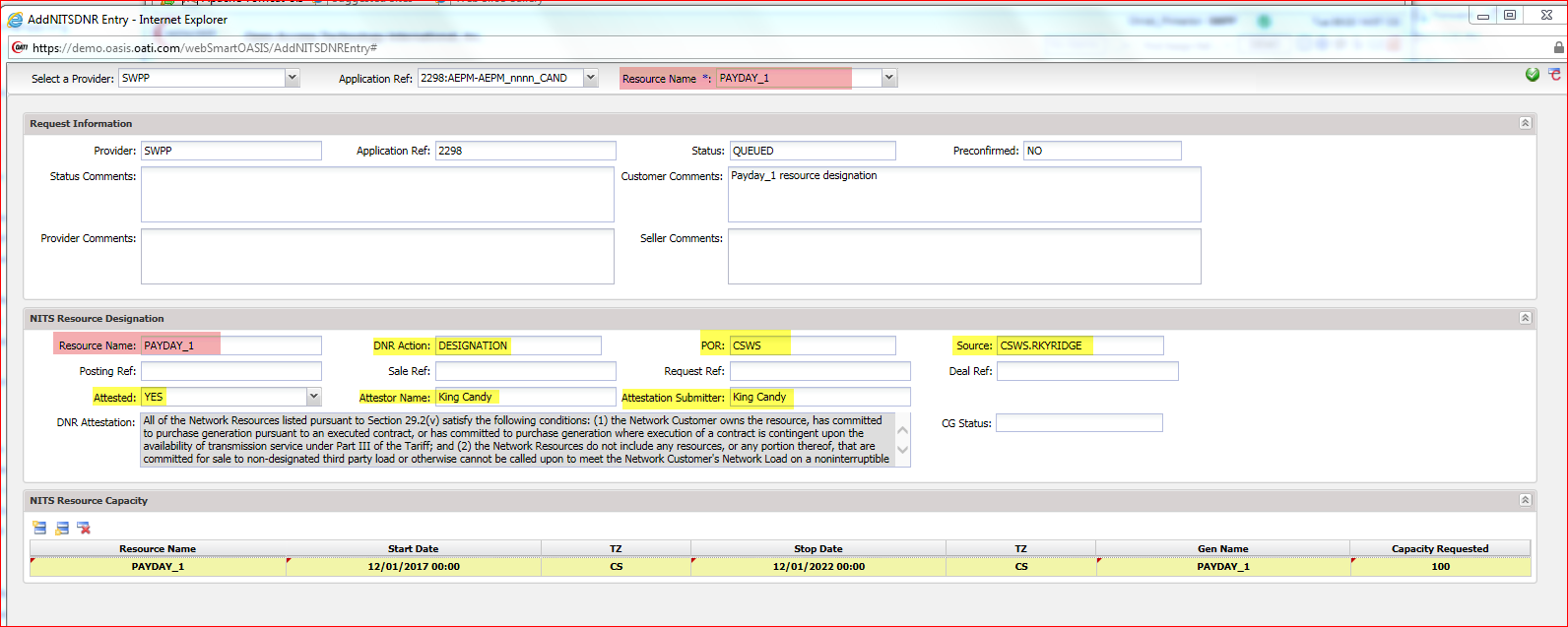 Figure 6: In this example, King Candy, from AEPM, has successfully completed all fields required for a new NITS DNR for Payday_1When all required fields are completed, select the Submit at the upper, right-hand side of the templateA “Save” window will open containing the new Application Ref (all service TSRs under a Service Agreement are associated with the same Application Ref) and the Assignment Ref (TSR number) related to the NewNITSApplication. 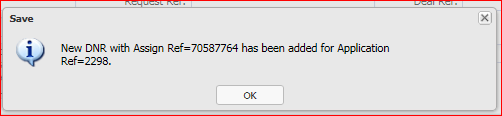 Figure 7: You will need the Application Ref for all other request templates related to this service (“Add/Modify Load,” “Add/Modify Generation,” “Add/Modify Resource” and “Add DNR”) Section 6a: Field Requirements for “Add NITSDNR” Provider: For SPP customers, this field will be “SWPP”Application Ref: The Application Ref # associated with the generation requestResource Name: selected from drop-down menuStatus: Queued: If this option is selected, once you hit submit, the application will go into a queued state and if everything is completed correctly, it will automatically go to a “Study” state. Presubmitted: If this option is selected, when you hit submit, the application will be saved and the customer can continue working on it until it is ready to be submitted in a “Queued” statePreconfirmed:No: Customer will need to “confirm” request once it has been acceptedYes: Request will automatically go into a “Confirmed” state if everything is completed correctlyDNR Action: select “DESIGNATION”POR: Point of ReceiptSource: Registered OASIS Source nameAttested: This field must be changed to “Yes”Attestor Name: Should be a person with the authority sign the Attestation formAttestation Submitter: Should be the user creating the Application in OASISStart Date: Cannot be in the past (no earlier than 6 months after start of Aggregate study)Stop Date: Cannot be less than 1 year after start dateGen Name: Must match the name you created in the Generator Details sectionCapacity Requested: Amount of capacity to be studied for serviceSection 6b: Optional Fields for “Add NITSDNR”Customer Comments: Any notes the customer would like to add to the requestFiling Status: optional fieldSection 6c: Do Not Change Fields for “Add NITSDNR” Status Comments: Please do not populate this fieldProvider Comments: Please do not populate this fieldSeller Comments: Please do not populate this fieldCustomer Statement: Please do not modify this fieldView NITS Application SummaryTo view all service details for Load, Generation Details and Resource Details associated with a NITS application, please use the following steps:Please note: Requests in the following States will be available in the summary view:ConfirmedCompletedStudyDeficientApplication Summary Log into OASIS: https://www.oasis.oati.com/cgi-bin/webplus.exe?Script=/woa/woa-login.wmlIn “Transactions” under NITS, select “Application Summary”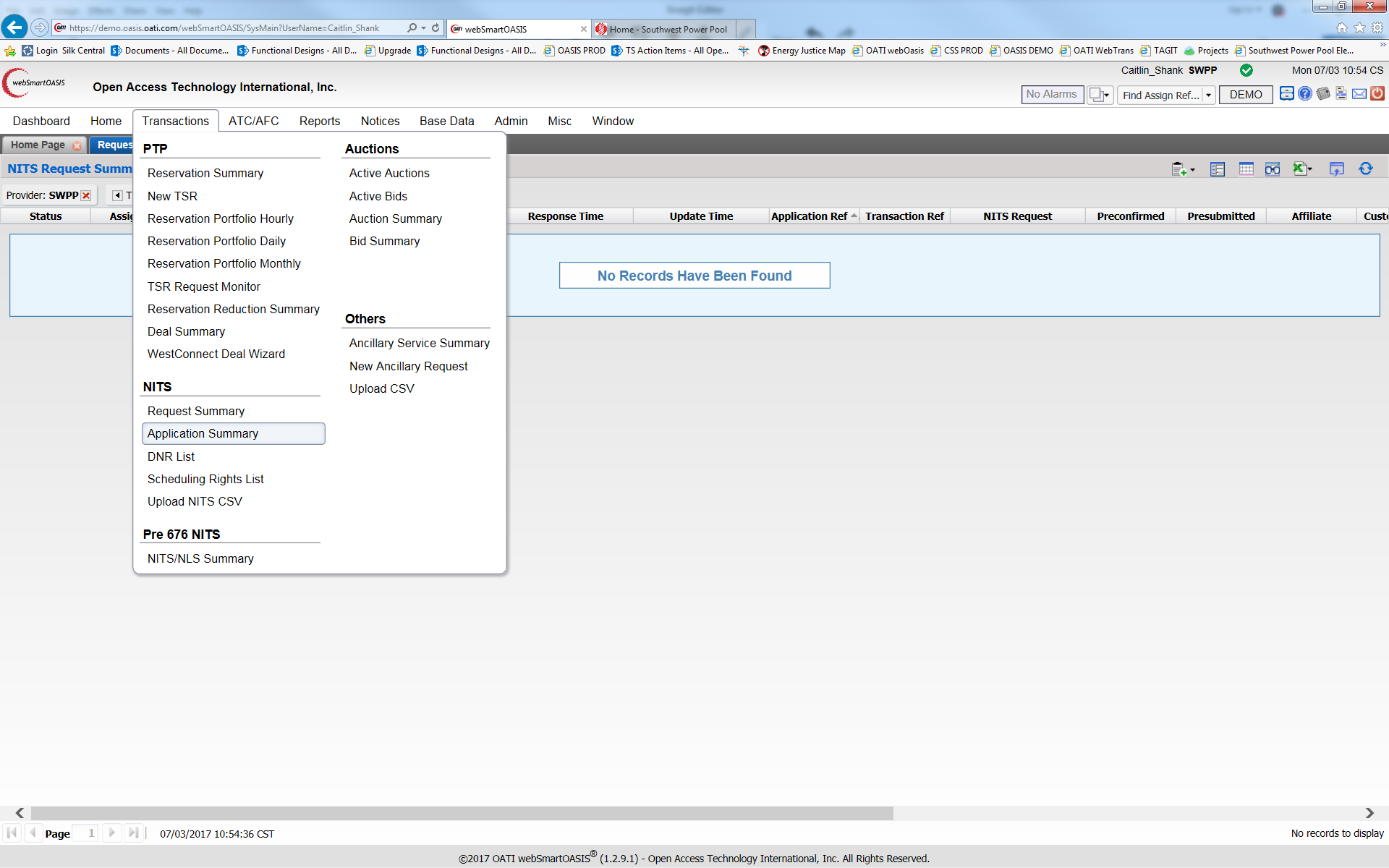 Select the Server Filter Options  icon in the upper, right-hand corner of the gray band above the field headers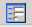 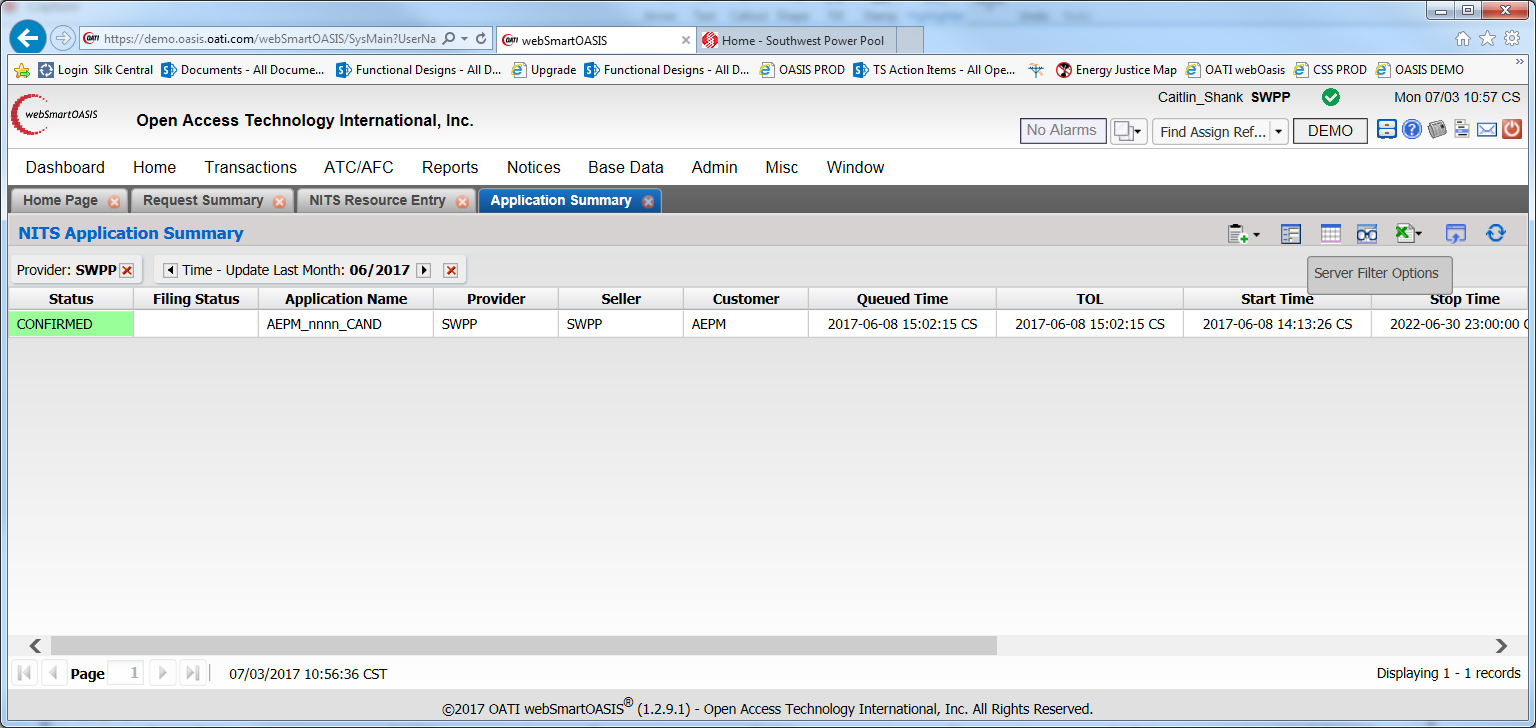 Using the “Customer” field and changing the “Time” to “Update” and “All” will be the easiest way to find the NITS Application you are looking for.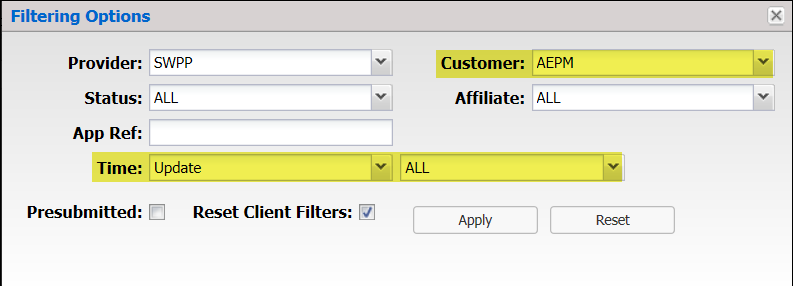 Add filters and select “Apply”For this example, we will use Application Ref: 2298 since we built it in the prior examples.Select 2298 in the “Application Ref” column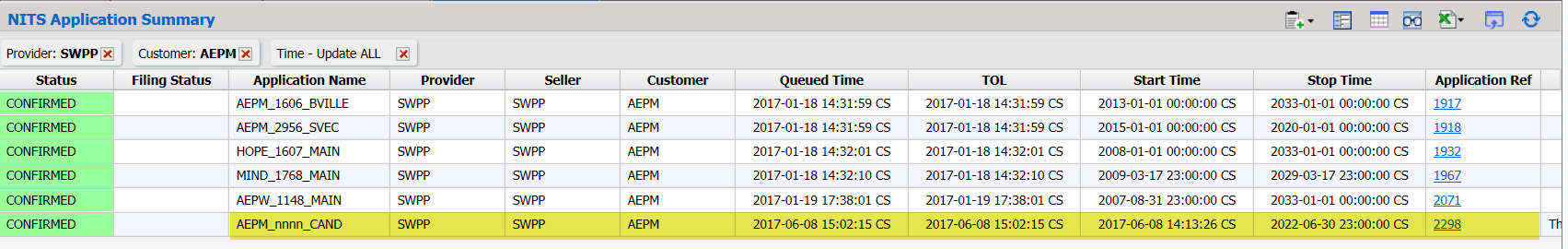 The “NITS Application Detail” window will open displaying a summary of the Load, Generation Detail and Resource Details associated with the NITS Application.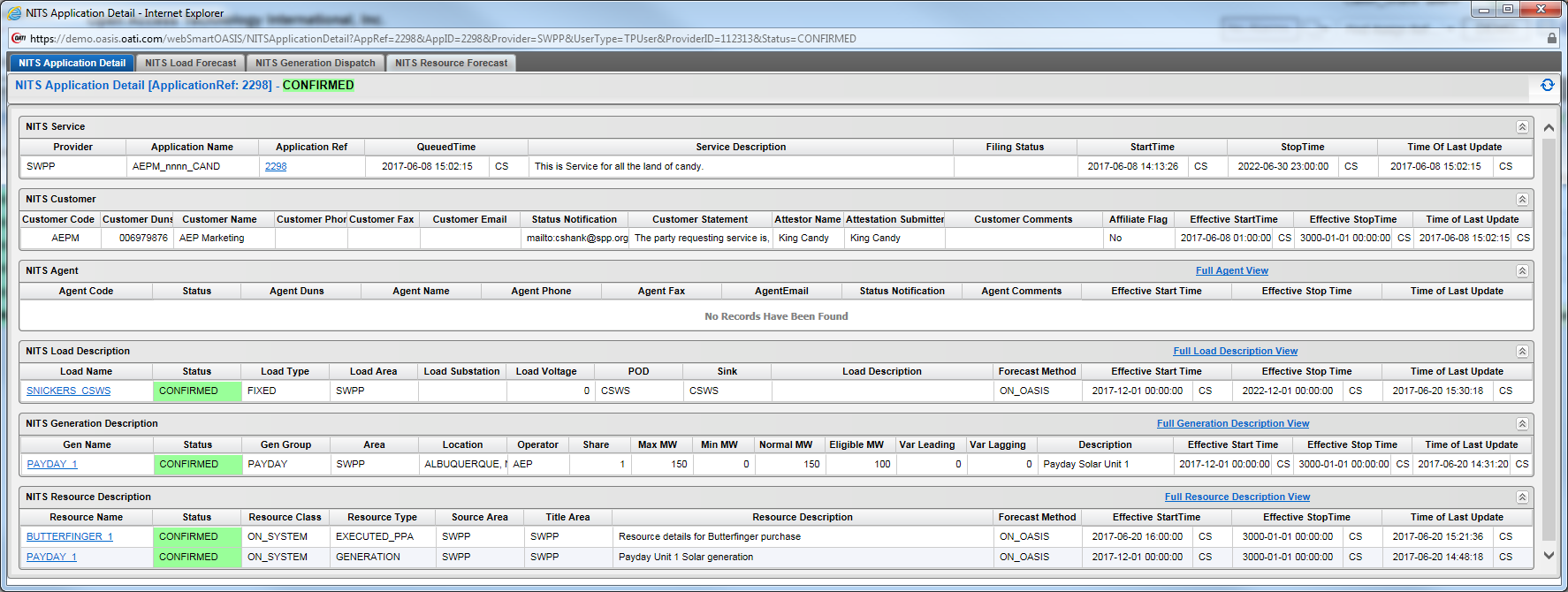 View Designated Network Resources (DNRs) SummaryTo view all DNRs associated with a NITS application, please use the following steps:Please note: Only requests in the “Confirmed” State will be available in this summary view.For this example, we will continue to use Application Ref 2298.DNR Summary Log into OASIS: https://www.oasis.oati.com/cgi-bin/webplus.exe?Script=/woa/woa-login.wmlIn “Transactions” under NITS, select “Application Summary”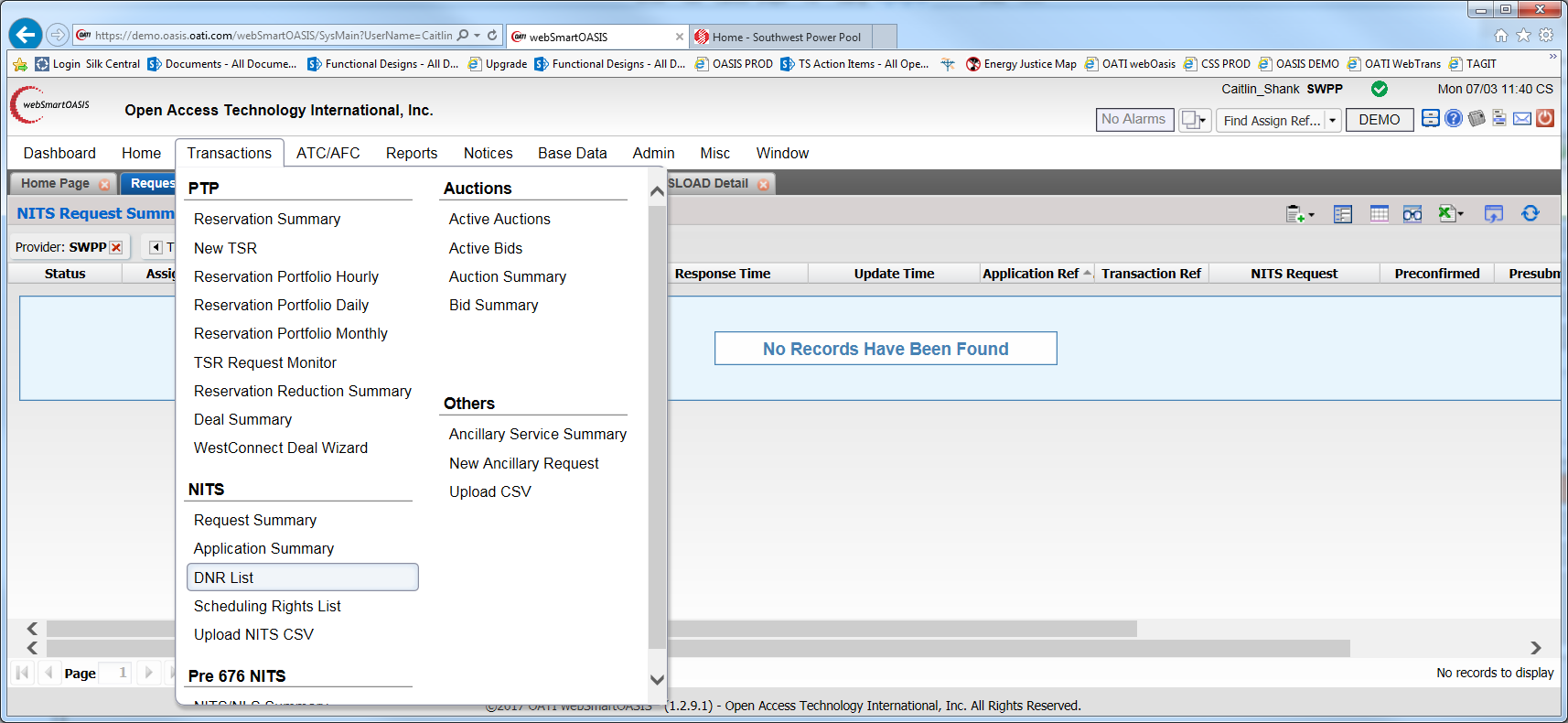 Select the Server Filter Options  icon in the upper, right-hand corner of the gray band above the field headers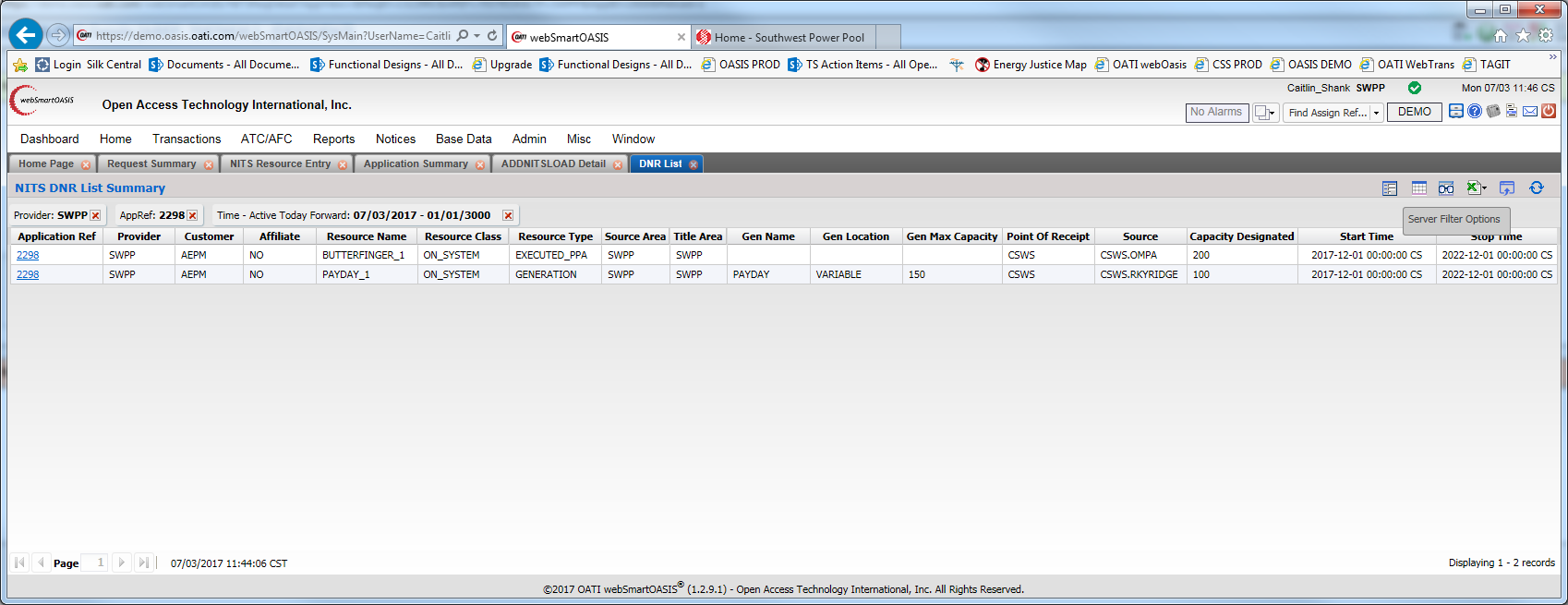 Use the “Appl Ref” field and change the “Time” to “Active” and “Today Forward” and all “Confirmed” Designations will populate that are associated with the NITS Application.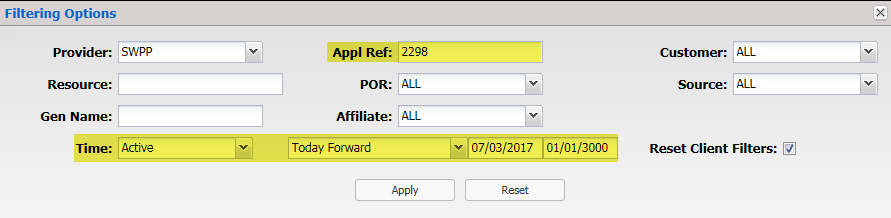 Add filters and select “Apply”A high-level summary of all designations associated with Application Ref 2298 is now available.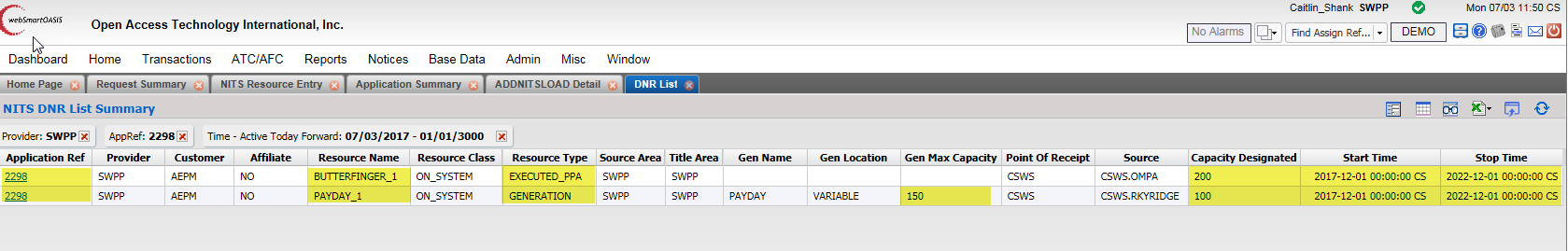 Deficient RequestsIf a field is incorrectly populated when submitting a request in any of the NITS on OASIS templates, it will come back in a “Deficient” state.Some items that will cause a template to fail are:Timing requirements have not been metNITS Application request was not “Attested” to correctlyDNR request was not “Attested” to correctlyDNR Designated Capacity amount > Generation Eligible AmountIf your request come back “Deficient” please review the “Field Requirement” section associated with the “Deficient” request. To correct the error(s), the request can be edited and then submitted for “Re-Evaluation” by using the following steps:Correcting a Deficient RequestIn “Transactions” under NITS, select “Request Summary”Select the Server Filter Options  icon in the upper, right-hand corner of the gray band above the field headers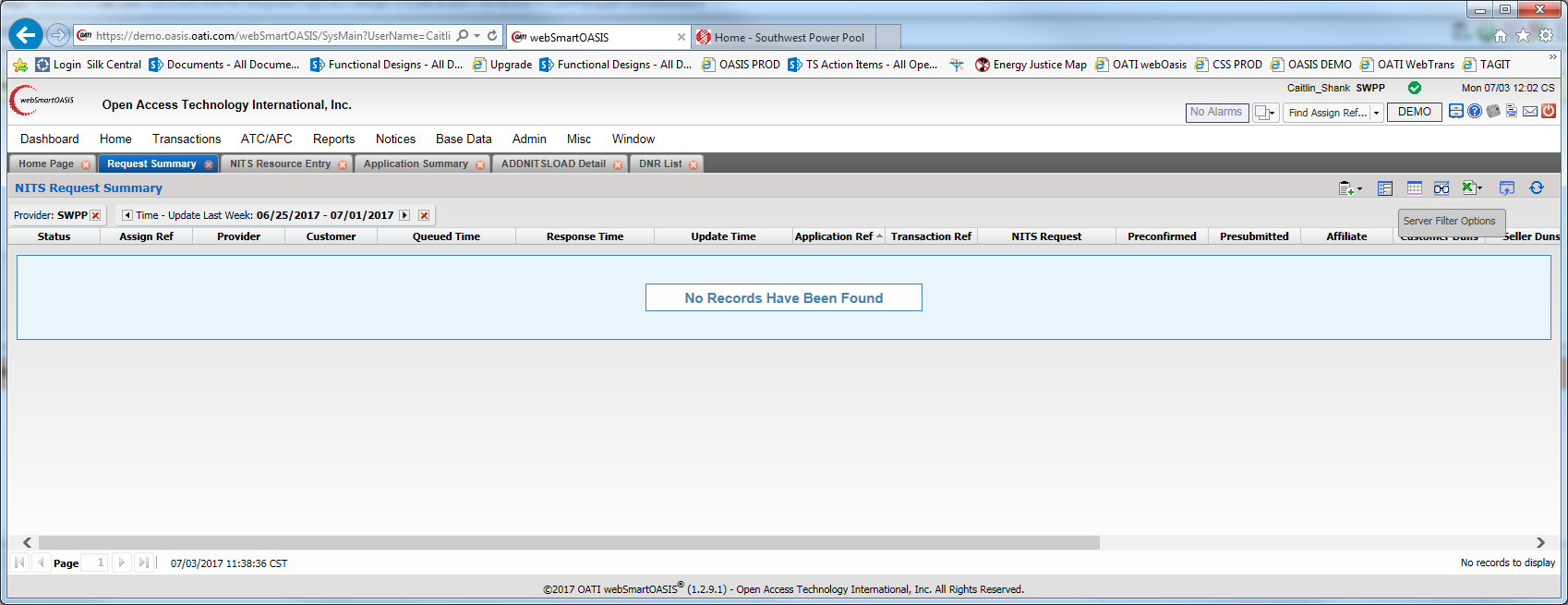 Enter the Appl Ref associated with the Deficient request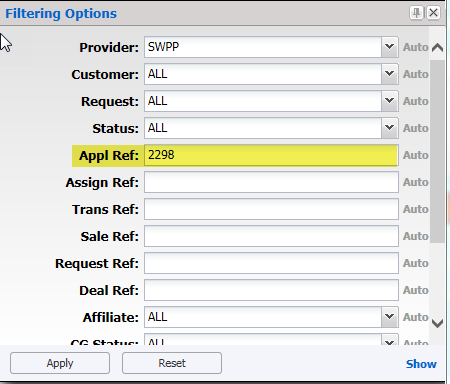 Select “Apply”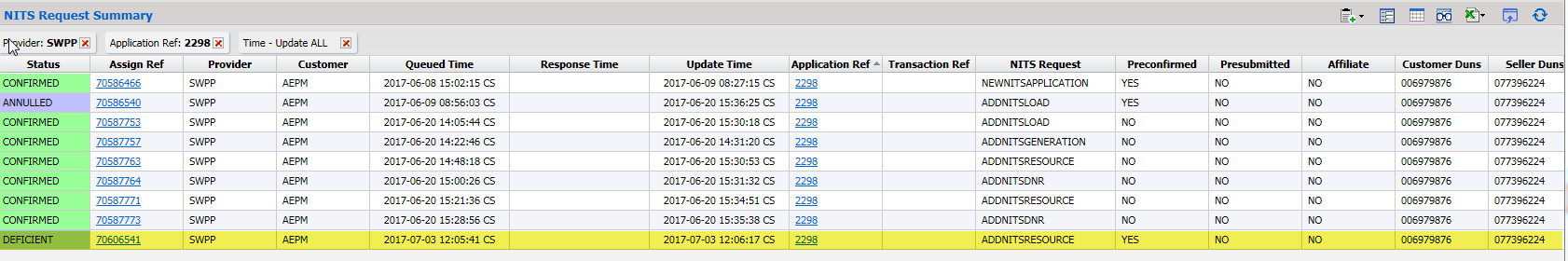 Select the deficient request in the “Assign Ref” column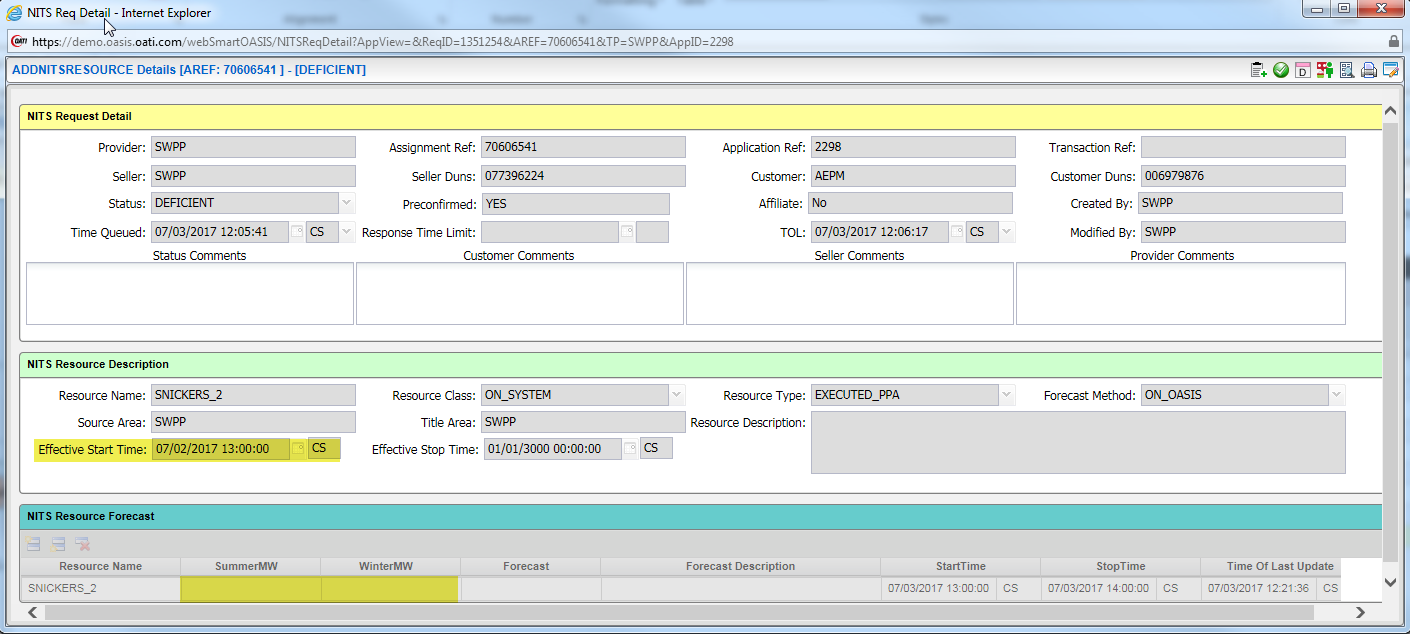 The above request is deficient for 2 reasons:Effective Start Time is in the pastNo resource forecast was included with the requestTo correct the errors, select the Edit  icon at the upper, right-hand side of the template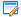 Update the “Effective Start Time” to be 24 hours after the queue time of the requestAdd the Summer and Winter forecastsMake sure the Start and Stop time are updated to reflect the span of the forecast being submittedOnce these updates have been made, select the Submit  icon at the upper, right-hand side of the template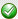 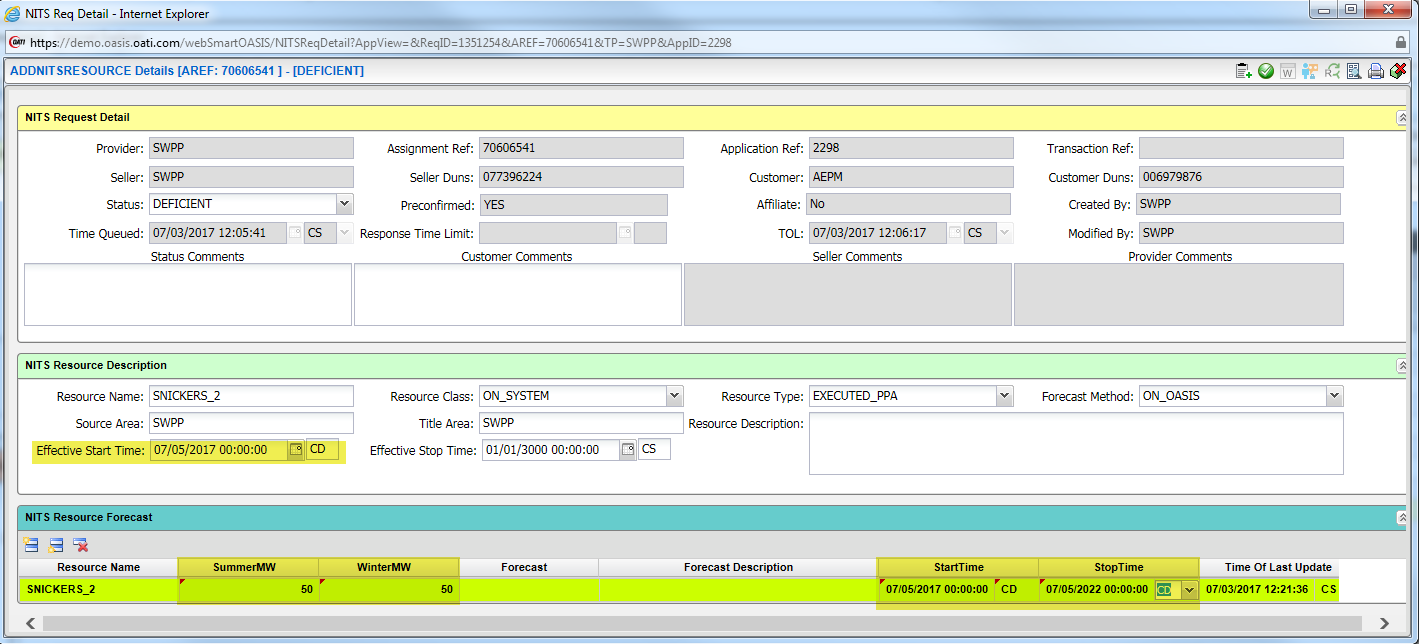 Next, select the ReEvaluate  icon at the upper, right-hand side of the template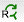 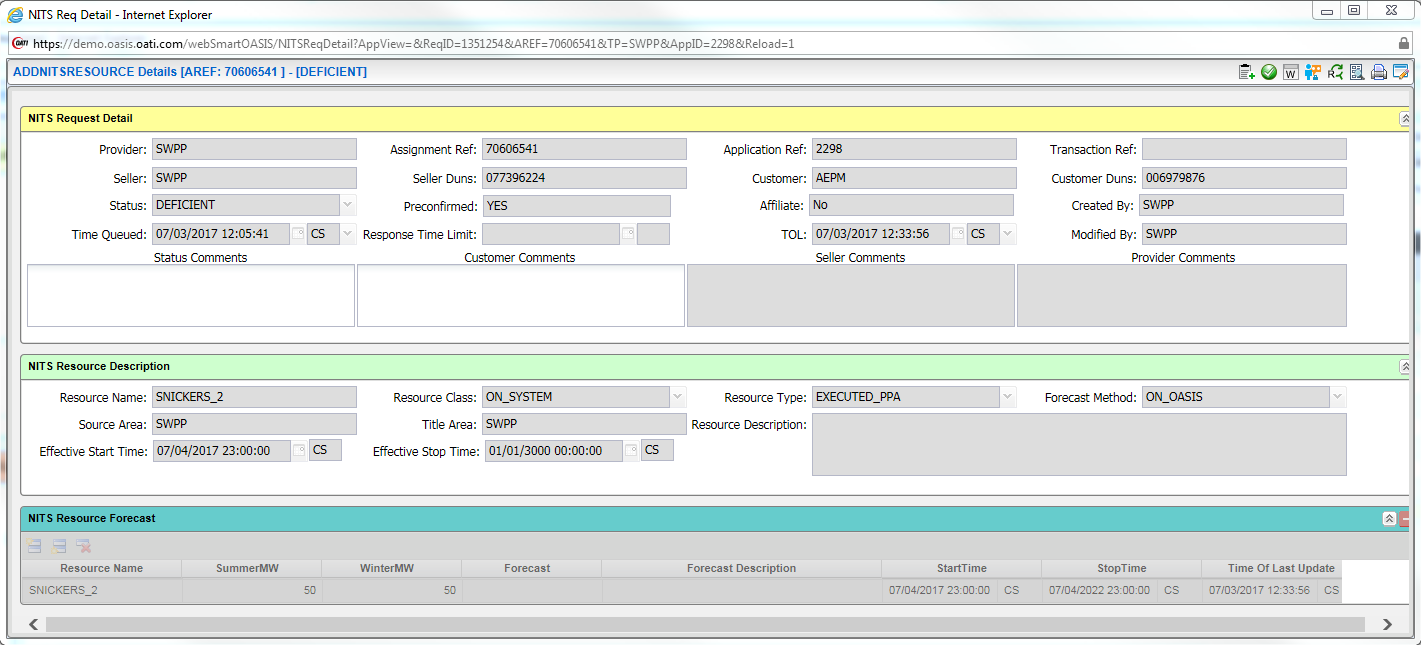 The system OASIS system will revalidate the request and if there are no errors, it will move into one of the following states depending on the request type:Study: Add DNRAdd/Modify LoadConfirmed: New Application Add/Modify GenerationAdd/Modify ResourceVersionRevised ByDescription of ModificationsRevision Date1.0SPP Staff Transmission Customer Process document for submitting new requests on NITS on OASIS 4/19/2018